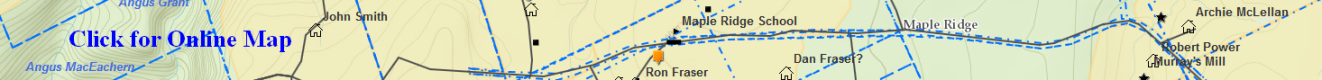 Will_MacIsaac_Stephen– (Eigg Mountain Settlement History)He left a will and probate file A-582. His will stated:“I give and bequeath to Mary my beloved wife her maintenance on the property that I hold and possess.I give and bequeath to my son Angus MacIsaac half of the lot of land that I now hold and possess. I give and bequeath to my son John MacIsaac the other half of the land I now hold and occupy.William MacIsaac and Donald MacIsaac my sons be assisted in getting a good common education and also get a reasonable assistance in learning a trade if either feels inclined to do so.I bequeath to my beloved daughter Catherine…maintenance on the place…as long as she will remain at home with the family.I order that my sister Mary be kindly treated and supported as provided by her father’s last will and testament.”His sister Mary died on March 8, 1877 of consumption at the age of 50 years and was buried at Arisaig. An inventory was also included:Real Estate seventy acres of land with the buildings thereon      $700Personal Property 3 cows @ $16         $481 pair of 2 year old steers                     $241 heifer  2 years old                              $103 calves @$3                                        $912 sheep @$2                                       $241 yearling steer                                     $81 cart                                                     $51 plough                                                $51 cooking stove                                     $101 bible                                                   $10Mary MacIsaac, widow, had to sell a portion of the land to cover outstanding debts of her husband Stephen – no indication of what was sold and to whom it was sold. 